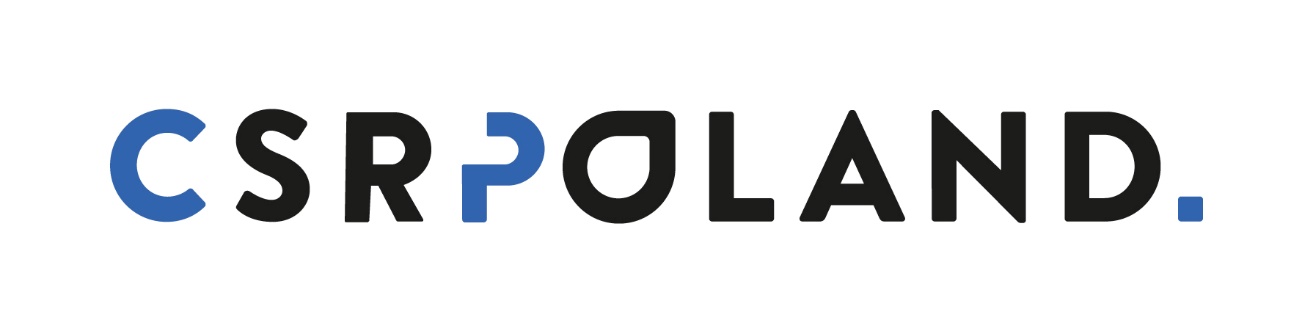 FORMULARZ ZGŁOSZENIA DO KONKURSUCSR POLAND AWARDSTERMIN ZGŁOSZEŃ: 28.02.2023Przed wypełnieniem formularza zapoznaj się dokładnie z regulaminem oraz opisem kategorii konkursowych dostępnymi na stronie csrpoland.pl/awards. Wypełniony formularz zgłoszeniowy wraz z niezbędnymi załącznikami należy przesłać na adres email: konkurs@csrpoland.pl. Zgłoszenia przyjmowane są do dnia 28.02.2023.Kategoria konkursowaWskaż kategorię konkursową, w której chcesz zgłosić projekt lub osobę.Dane firmy lub organizacjiPełna nazwa firmy/organizacji lub jej oddziałuAdresNIPWielkość firmyKlasyfikacja firm:Mikroprzedsiębiorstwo: do 9 pracowników, roczny obrót do 2 mln €.Małe Przedsiębiorstwo: 10-49 pracowników, roczny obrót do 10 mln €Średnie Przedsiębiorstwo: 50-249 pracowników, roczny obrót do 50 mln €Duże Przedsiębiorstwo: powyżej 250 pracowników, powyżej 50 mln € obrotuKrótka charakterystykaMożesz wskazać branżę, okres obecności na rynku, zasięg działalności itp.Imię i nazwisko reprezentantaAdres e-mail do reprezentantaImię i nazwisko osoby zgłaszającejStanowisko osoby zgłaszającejAdres e-mail osoby zgłaszającejTelefon kontaktowy do osoby zgłaszającejStrona internetowa firmyDane projektu CSRDotyczy kategorii A, B, C, D, E.Pełna nazwa projektuCzy projekt jest cykliczny?Jeśli projekt jest cykliczny, wpisz numer edycji.Cele projektuForma projektuNp. wydarzenie, kampania społeczna, aplikacja mobilna, zbiórka funduszy/darów, akcja plenerowa.Okres realizacjiData rozpoczęciaData zakończeniaData wydarzeniaDotyczy wydarzeńRozpoczęcie wydarzeniaZakończenie wydarzeniaMiejsce realizacjiJeśli dotyczyBudżetŹródła finansowaniaGrupa docelowaSzacowany zasięgWielkość zespołu projektowegoLiczba zaangażowanych osób. Jaki to odsetek wszystkich pracowników?Skład zespołu projektowegoMożna wskazać stanowiska lub zaangażowane działy.LinkiMożna podać np.link do strony www projektu,strony projektu w mediach społecznościowych,dostępne publicznie podsumowanie wideo,inne istotne z perspektywy osoby zgłaszającej.Dane osoby nominowanejDotyczy kategorii F.Imię i nazwisko osoby nominowanejStanowisko osoby nominowanejAdres email osoby nominowanejOpis projektuDotyczy kategorii A, B, C, D, E.Opis problematyki społecznej, której dotyczył projekt.Przebieg realizacjiOsiągnięte rezultatyIlościowe i jakościowe.Cechy wyróżniające projektWspółpraca w ramach projektuWskazać grupy, podmioty lub organizacje, z którymi realizowany był projekt.Dodatkowe informacje istotne z perspektywy zgłaszającegoOpis osoby nominowanejDotyczy kategorii F.Opis dokonań osoby nominowanejOpis osiągnięć osoby nominowanej w minionym roku.Czym wyróżniła się osoba nominowana w obszarze CSRWpływ działań na pracowników i otoczenie firmyDodatkowe informacje istotne z perspektywy zgłaszającegoZałącznikiPrezentacja multimedialnaInne (jakie?)OświadczenieOświadczam, że zapoznałem/am się z Regulaminem Konkursu, dostępnym na stronie csrpoland.pl oraz akceptuję jego postanowienia.Wyrażam zgodę na przetwarzanie danych osobowych podanych w powyższym formularzu w celu rozpatrzenia zgłoszenia konkursowego i ogłoszenia zwycięzców Konkursu CSR Poland Awards zgodnie z Polityką Prywatności dostępną na stronie csrpoland.pl.